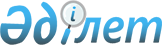 Об утверждении Положения государственного учреждения "Отдел архитектуры и градостроительства города Шахтинска"Постановление акимата города Шахтинска Карагандинской области от 8 января 2014 года № 1/1. Зарегистрировано Департаментом юстиции Карагандинской области 9 января 2014 года № 2493      Примечание РЦПИ.

      В тексте документа сохранена пунктуация и орфография оригинала.

      В соответствии с Законом Республики Казахстан от 23 января 2001 года "О местном государственном управлении и самоуправлении в Республике Казахстан", акимат города Шахтинска ПОСТАНОВЛЯЕТ:



      1. Утвердить прилагаемое Положение государственного учреждения "Отдел архитектуры и градостроительства города Шахтинска".



      2. Контроль за исполнением настоящего постановления возложить на исполняющего обязанности заместителя акима города Шахтинска Уахитова Е.Б.



      3. Настоящее постановление вводится в действие со дня первого официального опубликования.      Аким города                                А. Аглиулин

Утверждено

постановлением акимата

города Шахтинска

от 8 января 2014 года № 1/1 

Положение

государственного учреждения

"Отдел архитектуры и градостроительства города Шахтинска" 

1. Общие положения

      1. Государственное учреждение "Отдел архитектуры и градостроительства города Шахтинска" (далее – государственное учреждение) является государственным органом Республики Казахстан, осуществляющим руководство в сфере архитектуры, градостроительства на территории города Шахтинска.



      2. Государственное учреждение осуществляет свою деятельность в соответствии с Конституцией и законами Республики Казахстан, актами Президента и Правительства Республики Казахстан, иными нормативными правовыми актами, а также настоящим Положением.



      3. Государственное учреждение является юридическим лицом в организационно-правовой форме государственного учреждения, имеет печати и штампы со своим наименованием на государственном языке, бланки установленного образца, в соответствии с законодательством Республики Казахстан счета в органах казначейства.



      4. Государственное учреждение вступает в гражданско-правовые отношения от собственного имени.



      5. Государственное учреждение имеет право выступать стороной гражданско-правовых отношений от имени государства, если оно уполномочено на это в соответствии с законодательством.



      6. Государственное учреждение по вопросам своей компетенции в установленном законодательством порядке принимает решения, оформляемые приказами руководителя государственного учреждения и другими актами, предусмотренными законодательством Республики Казахстан.



      7. Структура и лимит штатной численности государственного учреждения утверждаются в соответствии с действующим законодательством.



      8. Местонахождение юридического лица: индекс: 101600, Карагандинская область, город Шахтинск, улица Казахстанская, 101.



      9. Полное наименование государственного органа:

      на государственном языке –"Шахтинск каласының сәулет және қала құрылысы бөлімі" Мемлекеттік мекемесі;

      на русском языке - Государственное учреждение "Отдел архитектуры и градостроительства города Шахтинска".



      10. Настоящее Положение является учредительным документом государственного учреждения "Отдел архитектуры и градостроительства города Шахтинска".



      11. Финансирование деятельности государственного учреждения осуществляется из местного бюджета.



      12. Государственному учреждению запрещается вступать в договорные отношения с субъектами предпринимательства на предмет выполнения обязанностей, являющихся функциями государственного учреждения.

      Если государственному учреждению законодательными актами предоставлено право осуществлять приносящую доходы деятельность, то доходы, полученные от такой деятельности, направляются в доход государственного бюджета. 

2. Миссия, основные задачи, функции, права и обязанности

государственного органа

      13. Миссия:

      Государственное регулирование архитектурной и градостроительной деятельности на подведомственной территории. Проведение государственной архитектурной и градостроительной политики на территории города, улучшение его архитектурного облика в процессе организации и реализации работ по градостроительным программам, а так же организация по разработке новых и корректировке существующих градостроительных проектов.

      Сноска. Пункт 13 - в редакции постановления акимата города Шахтинска Карагандинской области от 31.10.2014 N 32/4 (вводится в действие со дня первого официального опубликования).



      14. Задачи:

      1) проведение государственной архитектурной и градостроительной политики на территории Шахтинского региона;

      2) обеспечение благоприятной среды обитания и жизнедеятельности при осуществлении архитектурной и градостроительной деятельности, устойчивое развитие Шахтинского региона.



      15. Функции:

      1) государственное управление в области архитектуры и градостроительства на территории Шахтинского региона;

      2) обеспечение государственного контроля за соблюдением норм законодательства об архитектурной и градостроительной деятельности, государственных нормативов и утвержденной в установленном законодательством порядке архитектурной и градостроительной проектной документации при градостроительном освоении территории города и пригородной зоны;

      3) осуществление надзора за реализацией проектов архитектурной и градостроительной, в соответствии с утвержденной документацией, соблюдением дисциплины и городских правил застройки;

      4) взаимодействие с республиканскими и территориальными подразделениями государственной экспертизы проектов, государственной архитектурно-градостроительной инспекции, органами лицензирования по вопросам защиты государственных, общественных и частных интересов в сфере градостроительной деятельности;

      5) ведение государственного градостроительного кадастра соответствующего уровня;

      6) разработка и утверждение в пределах своей компетенции ведомственных актов;

      7) получение в установленном порядке от государственных органов, организаций, предприятий, должностных лиц не зависимо от форм собственности информации, необходимой для выполнения возложенных на Уполномоченный орган функций;

      8) осуществление градостроительных программ, направленных на решение текущих и перспективных задач социально-экономического развития региона, улучшение его архитектурного облика;

      9) подготовка разрешительных документов по изменению функционального назначения недвижимости при осуществлении архитектурной и градостроительной деятельности;

      10) осуществление контроля за размещением объектов рекламы;

      11) развитие объектов инфраструктуры региона;

      12) является организатором конкурсов по проектированию и строительству объектов местного значения по решению исполнительных органов;

      13) организация работ по приемке, в установленном законодательством порядке, объектов (комплексов) местного значения, вводимых в эксплуатацию;

      14) выдача разрешения на размещение объектов наружной (визуальной) рекламы в городе Шахтинске;

      15) осуществление в пределах своей компетенции контроля за соблюдением законодательства Республики Казахстан о рекламе;

      16) исполнение иных полномочий, определенных Законом Республики Казахстан "О государственном имуществе", иными законами Республики Казахстан, актами Президента и Правительства Республики Казахстан.

      Сноска. Пункт 15 с изменениями, внесенными постановлением акимата города Шахтинска Карагандинской области от 31.10.2014 N 32/4 (вводится в действие со дня первого официального опубликования).



      16. Права и обязанности:

      1) запрашивать и получать от государственных органов, организаций, финансируемых из государственного бюджета необходимую информацию, документы, иные материалы, устные и письменные объяснения от физических и юридических лиц по вопросам, отнесенным к компетенции государственного учреждения;

      2) пользоваться всеми видами информационных данных, вести служебную переписку с государственными органами, организациями и негосударственными организациями всех форм собственности по вопросам, отнесенным к ведению государственного учреждения;

      3) участвовать в заседаниях акимата города и исполнительных органов, финансируемых из государственного бюджета;

      4) имеет иные права и обязанности, предусмотренные Законом Республики Казахстан "Об архитектурной, градостроительной и строительной деятельности в Республике Казахстан" и другим действующим законодательством Республики Казахстан.

      Сноска. Пункт 16 с изменениями, внесенными постановлением акимата города Шахтинска Карагандинской области от 31.10.2014 N 32/4 (вводится в действие со дня первого официального опубликования). 

3. Организация деятельности государственного органа

      17. Руководство государственным учреждением осуществляется первым руководителем, который несет персональную ответственность за выполнение возложенных на государственное учреждение задач и осуществление им своих функций.



      18. Первый руководитель государственного учреждения назначается на должность и освобождается от должности акимом города Шахтинска в соответствии с законодательством Республики Казахстан.



      19. Полномочия первого руководителя государственного учреждения:

      1) осуществляет общее руководство работой государственного учреждения;

      2) представляет на утверждение акимата города Положение и структуру государственного учреждения, а также изменения в них;

      3) утверждает должностные инструкции работников государственного учреждения;

      4) утверждает правила внутреннего трудового распорядка в государственном учреждении, контролирует исполнение законодательства о государственной службе.

      5) без доверенности действует от имени государственного учреждения;

      6) представляет интересы государственного учреждения в государственных органах, иных организациях;

      7) заключает договоры;

      8) выдает доверенности;

      9) утверждает порядок и планы государственного учреждения по командировкам, стажировкам, обучению сотрудников в казахстанских и зарубежных учебных центрах и иным видам повышения квалификации сотрудников;

      10) открывает банковские счета;

      11) издает приказы и дает указания, обязательные для всех работников;

      12) принимает на работу и увольняет с работы сотрудников государственного учреждения, кроме сотрудников, назначаемых уполномоченным органом;

      13) применяет меры поощрения и налагает дисциплинарные взыскания на сотрудников государственного учреждения, в порядке, установленном законодательством Республики Казахстан;

      14) принимает меры по противодействию коррупции;

      15) несет персональную ответственность за исполнение антикоррупционного законодательства;

      16) осуществляет иные функции, возложенные на него законодательством Республики Казахстан, настоящим Положением и уполномоченным органом. 

4. Имущество государственного органа

      20. Государственное учреждение может иметь на праве оперативного управления обособленное имущество в случаях, предусмотренных законодательством.

      Имущество государственного учреждения формируется за счет имущества, переданного ему собственником, а также имущества (включая денежные доходы), приобретенного в результате собственной деятельности и иных источников, не запрещенных законодательством Республики Казахстан.



      21. Имущество, закрепленное за государственным учреждением, относится к коммунальной собственности.



      22. Государственное учреждение не вправе самостоятельно отчуждать или иным способом распоряжаться закрепленным за ним имуществом и имуществом, приобретенным за счет средств, выданных ему по плану финансирования, если иное не установлено законодательством. 

5. Реорганизация и упразднение государственного органа

      23. Реорганизация и упразднение государственного учреждения осуществляются в соответствии с законодательством Республики Казахстан.
					© 2012. РГП на ПХВ «Институт законодательства и правовой информации Республики Казахстан» Министерства юстиции Республики Казахстан
				